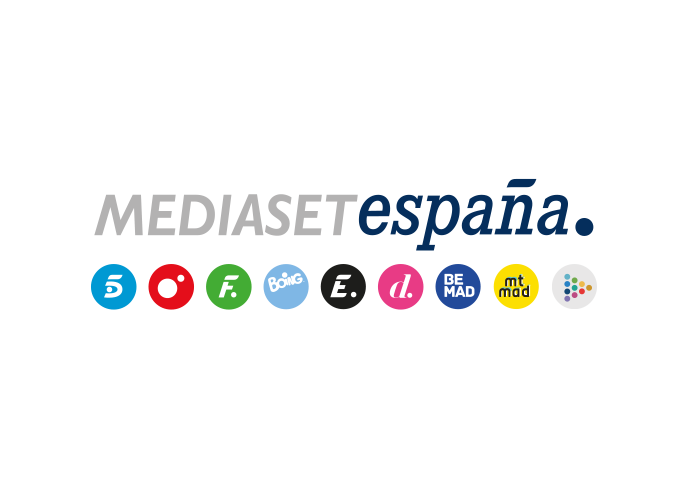 Madrid, 6 de septiembre de 2019Cristina Cifuentes, invitada en el arranque de la nueva temporada de ‘El programa de Ana Rosa’ Cuatro secciones sobre política, consumo, alimentación y salud protagonizadas por ciudadanos anónimos; nuevos colaboradores en la Mesa Política y de Actualidad y dos nuevos sets, son algunas de las novedades que incorporará el programa a partir del lunes 9 de septiembreAna Rosa Quintana comienza el nuevo curso televisivo entrevistando a Cristina Cifuentes, expresidenta de la Comunidad de Madrid, que ha vuelto al foco mediático tras su reciente imputación por el caso Púnica. Estará el lunes 9 de septiembre en el plató de ‘El programa de Ana Rosa’ en el arranque de su decimosexta temporada en Telecinco.También el próximo lunes, el programa ofrecerá una información en exclusiva relacionada con el caso de Diana Quer y estrenará dos nuevos sets: uno de información y otro de entrevistas. Tras celebrar en junio el hito sin precedentes que supone acumular 14 años de liderazgo ininterrumpido, el espacio producido por Unicorn Content contará esta temporada con la incorporación de nueve colaboradores en las mesas de Política y Actualidad y el estreno de cuatro secciones protagonizadas por ciudadanos anónimos como principales novedades.En este nuevo curso televisivo, el programa conducido por Ana Rosa Quintana y copresentado por Joaquín Prat volverá a demostrar su compromiso con sus espectadores para ofrecerles información en directo y reportajes de denuncia social, sin dejar de lado el entretenimiento. Para ello contará con un amplio equipo de reporteros que realizarán conexiones en directo desde los lugares donde se produzcan las noticias y con tertulianos especializados que ofrecerán su opinión sobre la actualidad.El equipo de periodistas del programa continuará elaborando reportajes de investigación: el poder económico de la familia Pujol, la alerta sanitaria relacionada con el falso Botox, la compra de órganos y el turismo radiactivo en Chernobyl serán algunas de las cuestiones que se abordarán en las primeras entregas de la temporada. ‘El programa de Ana Rosa’ concluyó en junio su 15ª temporada con un 19,1% de share y 615.000 espectadores, un registro que supuso 5,6 puntos de ventaja sobre ‘Espejo Público’ (13,5% y 426.000), la más amplia de los últimos 11 años. Los ciudadanos, protagonistas de cuatro nuevas seccionesCon el propósito de ofrecer una ventana abierta al espectador en la que pueda dar su testimonio y exponer sus propuestas y denuncias, ‘El programa de Ana Rosa’ inaugura cuatro nuevas secciones:‘Quinto tertuliano’: cada semana, un espectador se sentará en la Mesa Política como un tertuliano más para ofrecer sus puntos de vista y debatir con el resto de colaboradores.‘Toma y daca’: dos tertulianos políticos debatirán sobre un tema concreto y, al finalizar, el programa mostrará en pantalla una selección de tuits de los espectadores exponiendo sus posiciones al respecto.‘Ajuste de cuentas’: conducida por Jano Mecha, abordará asuntos que afectan a la economía de los ciudadanos, como la cuesta de septiembre, el ahorro doméstico y los gastos extras, entre otros.‘A pie de calle’: los reporteros del programa saldrán del plató para ofrecer su micrófono a los transeúntes y darles la oportunidad de que opinen sobre diversos temas de la actualidad.Estas nuevas secciones se suman a ‘Gato por liebre’, estrenada la pasada temporada, en la que el chef Alberto Fernández Bombín y la experta en seguridad alimentaria Gemma del Caño tratan cuestiones relacionadas con el consumo alimenticio y la salud. En las nuevas entregas se incorporará también la experta alimentaria Beatriz Robles. Los periodistas David Gistau, Esteban Urreiztieta y Javi Gómez y los políticos Elena Valenciano y Ramón Espinar, entre los nuevos tertulianosEn el inicio de una temporada de gran incertidumbre política, ‘El programa de Ana Rosa’ reforzarán su Mesa Política con la incorporación de los periodistas Javi Gómez, David Gistau y Esteban Urreiztieta; los políticos Elena Valenciano y Ramón Espinar; y el escritor y guionista Juan del Val. Los nuevos contertulios se sumarán al plantel de colaboradores habituales de esta sección, integrado por los politólogos Julio César Herreros, Manuel Mostaza, Narciso Michavila, Euprepio Padula, Toni Aira y César Calderón;  los economistas Gonzalo Bernardos, José Carlos Díez, Ignacio Conde Ruíz y José María Gay de Liébana; y los periodistas Eduardo Inda, Jorge Bustos, Jose Luis Pérez, Jose María Olmo, Pepe Oneto, Pilar García de la Granja, Pilar Gómez, María Claver, José Manuel García Margallo, Ketty Garat, Isabel San Sebastián, Alfonso Merlos, Esther Esteban, Ana Terradillos, Esther Palomera, Fernando Berlín, Manuel Rico, Rodolfo Irago, Verónica Fumanal, Juan Carlos Monedero, Antonio Maestre, Ana Pardo de Vera, Antonio Miguel Carmona y Marta Nebot.Por otra parte, la Mesa de Actualidad también acogerá nuevas incorporaciones: el periodista Pablo Herráiz, el abogado Juan Manuel Medina, la psicóloga forense Ana Isabel Gutiérrez y la psicóloga experta en violencia de género Bárbara Zorrilla, que se unirán  a los periodistas Patricia Pardo, Alejandro Requeijo, Cruz Morcillo, Dani Montero, Javier Negre, Israel López y Mayka Navarro; los policías Jero Boloix y José María Benito; los abogados Carmen Carcelén y Marcos García Montes; el juez José Antonio Vázquez Tain; el psiquiatra forense Miguel Gaona; la psicóloga Rocío Ramos-Paul; y Juan Carlos Rodríguez ‘El Pera’.Jano Mecha, Isabel Costa, Luis Navarro, Luis Aliaga, Beatriz Archidona, Marina Ribel, Mariate Díez, Guillermo Lerma y Álvaro López conformarán el equipo de reporteros de portada, mientras que Miquel Valls, Jorge Luque, Lucía Valero, Lolo García, Carlos Garayoa, Noelia Otero, Susana López Raña, Julio Uzal, Natalia Autrán, María Vicente y Miriam Gimeno estarán al frente de las noticias que se aborden en la Mesa de Actualidad, desplazándose a los lugares donde se produzcan las noticias para informar in situ de los hechos y recoger las declaraciones de sus protagonistas.La actualidad del corazón, desgranada en el ‘Club Social’La última hora de la actualidad social será comentada en plató por los colaboradores Antonio Rossi, Kiti Gordillo, Jimmy Gimenez Arnau, Mari Àngels Alcázar, Marisa Martín Blazquez, Miguel Ángel Nicolás, Paloma Barrientos, Paloma García Pelayo, Sandra Aladro, Beatriz Cortázar, Pepe del Real e Isabelita Pantoja, mientras que el equipo de reporteros de esta sección -Marta Riesco, Nuria Chavero, Adriana Dorronsoro, Leticia Requejo y Patricia López- ampliará la información con testimonios y declaraciones. Por su parte, Alessandro Lequio, Bibiana Fernández y Cristina Tárrega aportarán sus opiniones sobre los acontecimientos más destacados que se produzcan en los realities de la cadena.